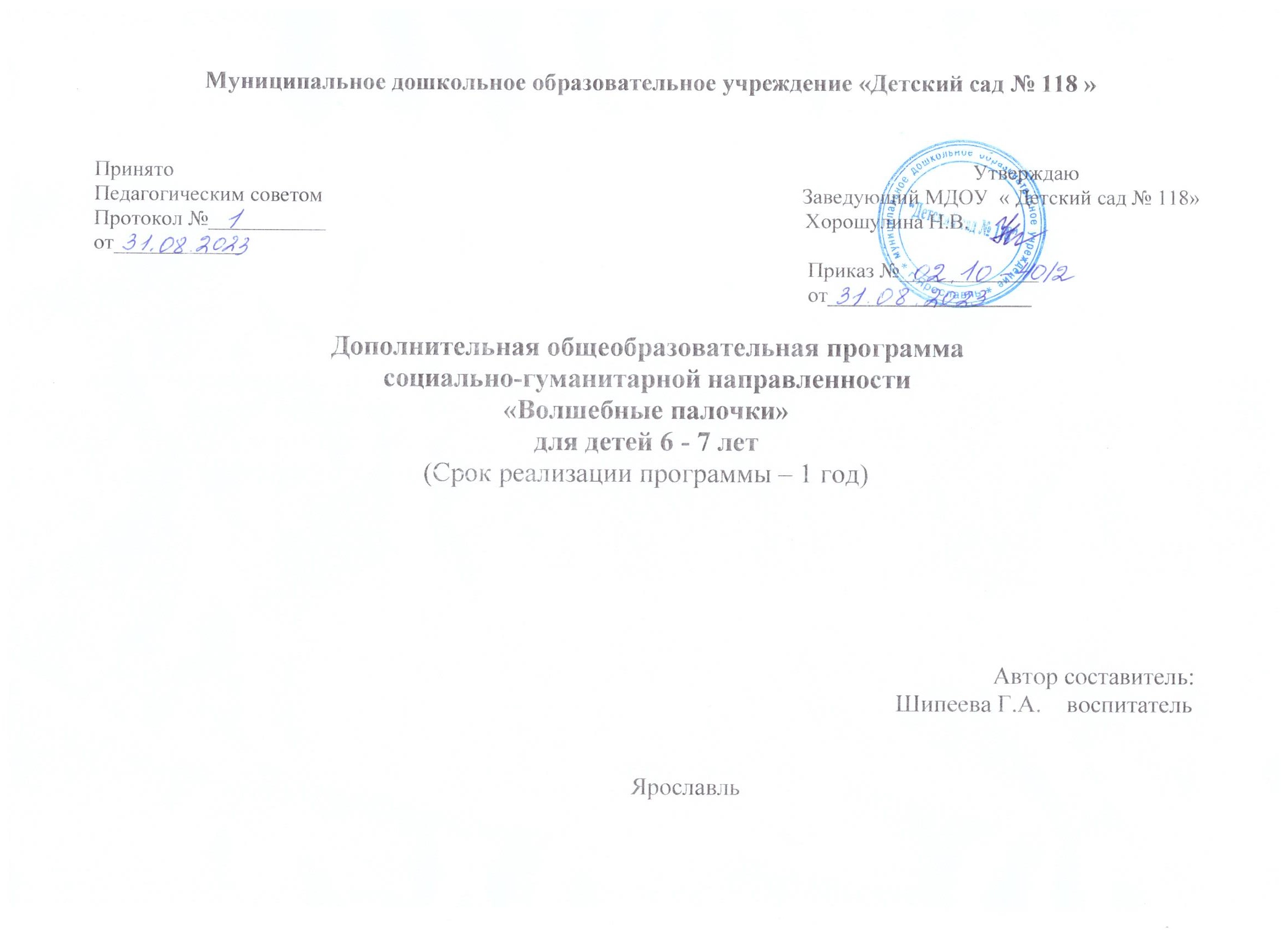 Содержание:1.Пояснительная запискаПрограмма разработана с учетом современных образовательных технологий, которые отражаются в индивидуальном подходе к каждому ребенку, доступности, результативности.Направленность: социально-гуманитарнаяНовизна данной программы определяется ее направленностью на создание условий для формирования у детей математических навыков и умений, необходимых для успешного обучения в современной начальной школе.В процессе работы по программе кружка дети усваивают цвета и оттенки, (в стихотворной форме), обогащают словарный запас, учатся работать по схемам, сравнивать и обобщать предметы по определенному признаку (цвету, длине и т.д.).Условия реализации образовательной программы	Реализация программы осуществляется за рамками основной образовательной программы муниципального дошкольного образовательного учреждения «Детский сад 118», на платной основе, в форме дополнительного образования.Данная программа рассчитана на один учебный год.Период реализации программы: октябрь — май (каникулярный период – период государственных новогодних каникул).Программа предназначена: для детей 6 - 7 лет.Оптимальное количество воспитанников: 10 – 15 человек.Распределение нагрузки:1 занятие в неделю 2 половина дня 4 занятия в месяц,32 занятия в год.Длительность одного занятия: 30 минут (1 академический час)Цель: Всестороннее развитие дошкольников, формирование их умственных способностей и творческой активности, развитие логики. Актуальность:Дошкольный возраст – самый благоприятный период для интенсивного развития физических и умственных функций детского организма, в том числе и для математического развития. Навыки, умения, приобретённые в дошкольный период, служат фундаментом для получения знаний и развития способностей в старшем возрасте – школе. Математическое развитие детей является длительным и весьма трудоёмким процессом для дошкольников, так как формирование основных приёмов логического познания требует не только высокой активности умственной деятельности, но и обобщённых знаний об общих и существенных признаках предметов и явлений действительности.  Работа в математическом кружке позволяет приобщать ребенка к игровому взаимодействию, обогащать математические представления, интеллектуально развивать дошкольника. Выбор данного дидактического средства актуален, так как работа с палочками Кюизенера универсальна, она может быть использована в сочетании с другими технологиями, дополняя их. Практический опыт показывает, что использование игр с цветными счетными палочками Кюизинера способствует успешному обучению ребенка в школе по математике. Доказано, ребенок с развитыми творческими способностями – активный, способен принимать свои, ни от кого независящие, самостоятельные решения, у него свой взгляд на мир, и он способен создать нечто новое, оригинальное. Счетные палочки Кюизинера являются многофункциональным математическим пособием, которое позволяет «через руки» ребенка формировать понятие числовой последовательности, состава числа, отношений «больше –меньше», «право –лево», «между», «длиннее», «выше» и многое другое.Набор способствует развитию детского творчества, развития фантазии и воображения, познавательной активности, мелкой моторики, наглядно-действенного мышления, внимания, пространственного ориентирования, восприятия, комбинаторных и конструкторских способностей, дети учатся постигать законы загадочного мира чисел и других математических понятий. Основными особенностями палочек Кюизинера является абстрактность, универсальность, высокая эффективность. Палочки, как и другие дидактические средства развития математических представлений у детей, являются одновременно орудием профессионального труда педагога и инструментом учебно-познавательной деятельности ребенка.Детская деятельность, насыщенная проблемными ситуациями, творческими задачами, играми и игровыми упражнениями, ситуациями поиска с элементами экспериментирования и практического исследования, схематизацией при условии использования математического содержания, является по своей сути логико-математической. В рамках кружковой деятельности дети не ограничены в возможностях выражать в играх свои мысли, чувства, настроение. Использование игровых методов и приемов, сюжетов, сказочных персонажей, схем вызывает постоянный интерес к игре с палочками. Деятельность кружка не носит форму «изучения и обучения», а превращается в творческий процесс педагога и детей. Все темы, входящие в программу, изменяются по принципу постепенного усложнения материала.Основные задачи:- Учить сочетать практические и мысленные пробы не только в плане умственного действия – в уме, с обоснованием хода решения; - Упражнять детей в умении осуществлять целенаправленные поисковые действия умственного и практического плана, частичном мысленном решении задачи; - Планировать в уме полный или частичный ход решения, представлять изменения, которые произойдут в фигуре в результате преобразования; высказывать предположения; - Учить выделять признаки отличия одной группы фигур от другой;- Учить конструировать на плоскости разнообразные предметные силуэты, собирание картинок по уменьшенному силуэтному изображению; - Упражнять в плоскостном и объемном моделировании, выкладывать из палочек объекты сюжетной картинки, развитие творческих способностей, самостоятельности; освоение количественного и порядкового счета, сравнение по длине и высоте с использованием знаки >,<,=,≠, арифметических действий, состава числа из двух, трех меньших чисел, составление задач по моделям, образование чисел второго десятка, кодирование и декодирование, моделирование многоугольников, ориентировка на плоскости; - Совершенствование внимания, пространственного мышления, приемов логического мышления, словесно-логической памяти, мелкой моторики рук; - Формирование логической операции, обозначаемой союзом «И», классификация по двум-трем свойствам; Образовательные:- Формировать мыслительные операции (анализ, синтез, сравнение, обобщение, классификация); - Развивать вариативное мышление, фантазию, творческие способности; - Развивать умение целенаправленно владеть волевыми усилиями. Развивающие:- Развивать мыслительные операции: умение сравнивать, анализировать, классифицировать, обобщать информацию;- Развивать познавательные процессы восприятия, памяти, внимания, воображения;Воспитательные:- Воспитывать познавательный интерес;- Формировать приемы тождества и различия предметов по одному, нескольким признакам;- Способствовать выявлению и абстрагированию свойств предметов (цвета, формы, размера, толщины);Принципы, лежащие в основе программы: - Принцип наглядности - широкое использование зрительных образов, постоянную опору на свидетельства органов чувств, благодаря которым достигается непосредственный контакт с действительностью. - Принцип интеграции – создание у ребенка целостной картины мира средствами природы, литературы, искусства, продуктивной деятельности. - Принцип систематичности - обучать, переходя от известного к неизвестному, от простого к сложному, что обеспечивает равномерное накопление и углубление знаний, развитие познавательных возможностей детей. - Принцип комфортности – атмосфера доброжелательности, вера в силы ребенка, создание для каждого ребенка ситуации успеха.- Погружение каждого ребенка в творческий процесс – реализация творческих задач достигается путем использования в работе активных методов и форм обучения. - Деятельностный принцип – реализуется в принятии идеи главенствующей роли деятельности в развитии ребенка. - Построение образовательной деятельности на основе индивидуальных особенностей каждого ребенка, при котором сам ребенок становится активным в выборе содержания своего образования, становится субъектом образования. - Поддержка инициативы детей в различных видах деятельности. - Формирование познавательных интересов и познавательных действий ребенка в различных видах деятельности. Структура занятия:- Разминка в виде загадки, стиха, задачи – шутки, считалки, знакомства со сказочным персонажем позволяет активизировать внимание детей, поднять их настроение, настроить детей на продуктивную деятельность.- Основное содержание представляет собой совокупность игр и упражнений, направленных на решение поставленных задач данного занятия.- Физ.минутка позволяет детям расслабиться, переключиться с одного вида деятельности на другой, способствует развитию крупной и мелкой моторики.- Закрепление нового материала даёт педагогу возможность оценить степень овладения детьми новым знанием и поставить цель к следующему занятию.- Занятия носят комбинированный характер, каждое включает в себя несколько программных задач, детям предлагается как новый материал, так материал для повторения и закрепления усвоенных ранее знаний. Во время занятий широко применяются разнообразные игровые методы, направленные на развитие логического мышления, повторение, уточнение и расширение математических знаний, умений и навыков у детей.Схема занятия включает:В процессе игровых занятий используются различные формы: традиционные, комбинированные и практические занятия с использованием сюрпризных моментов, подвижных малоподвижных игр, физ.пауз.Формы организации деятельности обучающихся:- индивидуальные, групповые и коллективные формы обучения.«Речевое развитие». На занятиях используется прием комментирования. В процессе ознакомления нетрадиционных игр ведется непрерывный разговор с детьми, дети друг с другом обсуждают свою работу. Использование на занятиях художественного слова: стихотворений, считалок, загадок. Выполняя практические действия, дошкольники способны усвоить много новых слов и выражений активного и пассивного словаря, развитие коммуникативной функции речи, развитие связной речи.«Познавательное развитие». Для занятий по математике подбираются игры, близкие опыту ребенка, позволяют уточнить уже усвоенные им знания, расширить их, применить первые варианты обобщения. Занятия по математике способствуют усвоению знаний о цвете, величине, форме, количестве предметов и их пространственном расположении. «Физическое развитие». Использование физминуток, пальчиковой гимнастики, работа по охране зрения и предупреждению нарушения осанки.Форма детской деятельности: - логико-математическая сюжетная игра,	- игровые ситуации,	- игровые тренинги,	- развлечения с использованием занимательных математических игр (задач) с преобразованиями, видоизменением фигур, геометрических тел,	- практическое занятие.Методы реализации программы:- игровой (путешествия, тренинги, ролевая игра),	- наглядный (образцы, таблицы, схемы, раздаточный материал),	- словесный (беседа, рассказ, сообщение, объяснение, диалог),	- практический (упражнения, зарисовки, схемы, чертежи),- экспериментальный,	- наблюдения (зарисовки, записи, фотографирование),	- исследования,	- обучение успехом (поощрения, открытое занятие для родителей),	- убеждения (пример, самоанализ, анализ практической деятельности).Этапы кружка «Волшебные палочки»1. этап - Базовый сентябрь учебного года – подготовка нормативно педагогической документации для последующей реализации программы.2. этап работы с палочками Кюизинера: игровой3. этап работы с палочками Кюизинера: математическийМатериально- техническое, информационное обеспечение:Для игровых занятий на каждого ребенка: - Наборы «Палочки Кюизинера»;- Схемы для накладывания палочек при составлении трудных иллюстраций;- Дидактические игры.Занятия проводятся в отдельном помещении, оборудованном в соответствии с санитарно-эпидемиологическими нормами.Особенности образовательного процесса: Заключаются в осуществлении индивидуального подхода к каждому ребенку и, тем самым, раскрытия его личностных творческих возможностей при помощи игры, как ведущего вида деятельности. Программа предполагает применение современных образовательных технологий: технологии развивающего обучения, игровых технологий, здоровьесберегающие технологии.Уровень освоения программы: познавательно-творческийВ процессе работы по программе кружка дети усваивают цвета и оттенки, обогащают словарный запас, учатся работать по схемам, сравнивать и обобщать предметы по определенному признаку (цвету, длине и т.д.)Планируемые результаты реализации программ- Способны сочетать практические и мысленные пробы, осуществлять операции в уме; высказывать предположения, выделять признак, конструировать, моделировать, быть творческой и самостоятельной личностью, осуществлять арифметические действия, составлять задачи по моделям, - Способны осуществлять последовательные умственные действия: анализировать, сравнивать, обобщать по признаку, целенаправленно думать; конструировать, обобщать, исключать, классифицировать предметы. - умеет планировать деятельность, доводить работу до результата, адекватно оценивать ее; вносить изменения в работу;- самостоятельно использует нетрадиционные игры по математике, проявляет бережное отношение; - адекватно оценивает собственную работу; в процессе коллективной игры охотно сотрудничает с другими детьми.2. Учебный планЗанятия проводятся 1 раз в неделю, в течение 8 месяцев, продолжительностью 30 минут, что составляет 1 академический час. Учебно-тематический план3. Содержание образовательной программы.4. Ожидаемые результаты освоения программыИгры – занятия с палочками позволят ребенку овладеть способами действий, необходимых для возникновения у детей элементарных математических представлений, а также развить творческие способности, воображение, фантазию, способность к моделированию и конструированию, логическое мышление, внимание, память, способствуют воспитанию самостоятельности, достижении целей.Педагогическая диагностика (мониторинг) строится на основе:1.Программы дошкольного образования «От рождения до школы» / Под редакцией Н. Е. Вераксы, Л. Д. Комаровой, М. А. Васильевой.2. Методика «Лабиринт» (Л.А. Венгер).Цель: выявить уровень овладения действиями наглядно-образного мышления. Мониторинг личностных проявлений ребенка в логико-математической деятельности проводится 2 раза в год: в сентябре и в мае. 5. Контрольно-измерительные материалыВ качестве критериев оценки уровня развития использовалась десятибалльная система. 8-10 баллов - высокий уровень - ребёнок сразу приступает к деятельности, активен. Принимает на себя ведущую роль в играх. Самостоятельно и вариативно придумывает игровые упражнения с палочками Кюизинера развивающей направленности и вовлекает в них детей. Проявляет творчество. 4-7 баллов - средний уровень - ребёнок сразу приступает к деятельности, активен. Принимает на себя ведущую роль в играх. Недостаточно самостоятелен, требуются советы, указания, подключение взрослого к процессу. Повторяет известные способы составления игровых упражнений. 1-3 балла - низкий уровень - ребёнок не сразу приступает к деятельности. Не принимает на себя ведущую роль в играх. Низкая самостоятельность, необходима прямая помощь взрослого. Творчество не проявляет. Диагностическая карта	Инструментарий для обследования (диагностические задания)Материал: набор палочек Кюизенера (цветные полоски белого, розового и голубого цвета); цифры от 1 до 3. Вариант 1. Игровые действия: педагог предлагает детям построить необычный «поезд» из цветных палочек (полосок). «Пассажирами» этого «поезда» будут зайчики — белые палочки, каждая из которых обозначает число 1. Педагог предлагает посадить «зайчиков» в «вагончики» и узнать, сколько «пассажиров» поместится в каждом «вагончике». Дети практическим путем находят ответ: берут белые палочки (полоски) и накладывают на «вагончики» каждого цвета. Таким образом ребята могут найти ответы на вопросы: «Сколько "пассажиров" поедет в каждом "вагоне"? Почему?». Благодаря практическим действиям дети замечают, что в розовом «вагончике» помещается только два «пассажира», в голубом — три, т. е. палочка каждого цвета всегда обозначает определенное число. Затем педагог предлагает обозначить количество «пассажиров» цифрой. Вариант 2. Игровые действия: предложить составить «поезд» из пяти палочек (желтого, белого, голубого, розового, красного цвета). Игровое упражнение «Найди свой домик»Цель: закрепить умение соотносить цветную палочку с цифрой; развивать память. Материал: набор палочек Кюизенера; набор цифр от 1 до 10. Вариант 1. Игровые действия: педагог, раскладывая цифры, сообщает, что каждый «домик» имеет свой номер, и предлагает заселить в домики «жильцов» (цветные палочки) так, чтобы каждой цифре соответствовала определенная цветная палочка.  Вариант 2. Игровые действия: подобрать для цветной палочки соответствующую цифру. Игровое упражнение «Построй лесенку»Цель: закрепить умение считать в прямом и обратном порядке до 10 (порядковый счет); развивать глазомер. Материал: набор палочек Кюизенера (цветные полоски). Вариант 1. Игровые действия: педагог предлагает составить «лесенку» для зверят из пяти палочек (от самой короткой до самой длинной). Затем дошкольники должны назвать «ступеньки» сверху вниз и снизу вверх, посчитать их по порядку. Вариант 2. Игровые действия: составить вертикальную «лесенку» (от самой низкой до самой высокой палочки) и назвать «ступеньки», посчитать их по порядку. Вариант 3. Игровые действия: построить двустороннюю лесенку с направлениями снизу вверх и сверху вниз, затем назвать «ступеньки» и посчитать их по порядку.Игровое упражнение «Найди ступеньки»Цель: закреплять умение называть числа-«соседей», сравнивать смежные числа; учить устанавливать логические связи и закономерности, развивать глазомер. Материал: набор палочек Кюизенера (цветные полоски). Вариант 1. Игровые действия: составить «лесенку» и назвать все числа-«ступеньки», которые обозначают числа больше 3 (меньше 4; больше 2, но меньше 5; больше 3, но меньше 4 и т. д.). Вариант 2. Игровые действия: назвать числа «ступеньки», соседствующие со «ступенькой», обозначающей число 2 (3, 4). Вариант 3. Игровые действия: назвать числа «ступеньки», обозначающие числа до 4(после 2; от 3 до 5; между 1 и 3 и т. д.). Игровое упражнение «Составь палочку»Цель: закреплять умение составлять число из двух меньших чисел в пределах пяти; развивать количественные представления; подводить к действиям сложения и вычитания. Материал: набор палочек Кюизенера; набор цифр; арифметические знаки. Вариант 1. Игровые действия: составить для голубой палочки аналогичную по длине, но из двух меньших. Затем детям предлагается с помощью цифр и знаков записать соответствующие примеры и определить результат: 2 + 1 = 3; 1 + 2 = 3. Игровое упражнение «Составь коврик» Цель: учить составлять число из двух меньших чисел; формировать навык самоконтроля и самооценки. Материал: набор палочек Кюизенера (или цветные полоски); набор цифр. Вариант 1. Игровые действия: взять палочку, обозначающую число 5, и положить ее перед собой, затем из двух меньших палочек составить число 5, подбирая всевозможные варианты. Игровое упражнение «Назови число — найди палочку» Цель: упражнять в нахождении соответствия между числом и палочкой. Материал: набор палочек Кюизенера (или цветные полоски). Игровые действия: педагог называет число, а дети определяют соответствующую ему палочку, затем показывает палочку, а дети называют число, которое она обозначает. Например: белая — 1; розовая — 2; голубая — 3 и т. д. Сначала числа называются по порядку, а затем вразбивку.Игровое упражнение «Дорожки длинные и короткие»Цель: содействовать развитию представления о длине; закреплять понятия «длинный», «короткий», умение сравнивать предметы «на глаз»; развивать глазомер. Материал: набор палочек Кюизенера (или цветные полоски). Игровые действия: составить две «дорожки»: одну длинную для волка, вторую короткую для Красной Шапочки. «Дорожка» для волка должна быть как можно длиннее, чтобы ему не удалось попасть в домик к бабушке. Дети составляют «дорожки» из палочек любого количества и цвета, потом сравнивают их «на глаз».Игровое упражнение «Заборчик»Цель: содействовать развитию представлений о высоте; закреплять понятия «высокий», «низкий»; учить сравнивать два предмета по высоте «на глаз»; развивать глазомер. Материал: палочки Кюизинера (полоски); игрушки двух размеров (или силуэты). Игровые действия: «построить» «заборчики» для животных в соответствии с их ростом: высокий забор — для высокого животного, а низкий — для низкого. Воспитатель уточняет размеры животных, просит показать высокое и низкое. Дети самостоятельно отбирают палочки необходимой длины и «строят» «заборчик». Возможны разнообразные варианты.Вариант 1. Игровые действия: педагог предлагает вниманию детей игрушечных котят и сообщает, что они очень любят играть с разноцветными ленточками, но ветер разбросал их вокруг. Воспитатель просит дошкольников собрать все «ленточки» (из цветных палочек): сначала красного цвета, затем розового. Дети составляют «ленточки» из палочек одинакового цвета, а потом педагог предлагает сравнить их, например: «Одинаковые ли красные «ленточки» по длине?». Дети сравнивают эти «ленточки» методом наложения и убеждаются, что красные «ленточки» одинаковы по длине, так как концы палочек совпали (одна «спряталась» под другой). Аналогично сравниваются розовые «ленточки». Затем педагог предлагает сравнить между собой розовую и красную «ленточки» и ответить на вопрос: «Какая из них длиннее, а какая корочек.Игровое упражнение «Лесенка широкая и узкая»Цель: развивать представление о ширине (широкая, узкая); учить сравнивать два предмета по ширине; развивать глазомер. Материал: по четыре синие палочки (полосы) для «стоек»; по четыре розовые и красные палочки (полосы) для «перекладин»; изображение Винни-Пуха и Пяточка. Игровые действия: детям предлагается «построить» по две «лесенки»: широкую — для Винни-Пуха и узкую — для Пяточка. Задание выполняется самостоятельно. 6. Список литературы1. Венгер Л.А., Мухина В.С.Психология.-М.Просвещение,1988.2. Веракса Н. Е., Комарова Л.Д., Васильева М. А. и др. «от рождения до школы.Мозаика – Синтез,2014» 3. Данилова В.В., Рихтерман Т.Д., Михайлова Э.А. Обучение математике в детском саду. – М.: Академия, 1997.4. Ерофеева Н.И., Павлова Л.Е. Математика для дошкольников. – М.: Просвещение, 1982.5. Житомирский Д, Шеврин А. Путешествие по стране Геометрия. – М.: Педагогика, 1991.6. Комарова Л.Д. Как работать с палочками Кюизенера? - М.: Изд. ГНОМ, 2012.7. Михайлова З.А., Носова Е.А. и др. Теории и технологии математического развития детей дошкольного возраста.8. Муханова. Сенсорное развитие дошкольников. // Дошкольное воспитание. – 1994. – № 4,5.9. Новикова В.П., Тихонова Л.И. Развивающие игры и занятия с палочками Кюизенера. - М.: МОЗАИКА-СИНТЕЗ 201110. Помораева И. А., Позина В. А. Формирование Элементарных Математических Представлений. Средняя группа.- М.:МОЗАИКА-СИНТЕЗ,2015.11. Столяр А.А Давайте поиграем. Математические игры для детей М.: Просвещение 1991.12. Урунтаева Г.А.,  Афонькина Ю.А. Практикум по дошкольной психологии. – М.: Издательский центр «Академия»,1998.13. Урунтаева Г.А. Диагностика психологических особенностей дошкольника: Практикум.-М. : Издательский центр «Академия»,199614. Федеральный Государственный образовательный стандарт дошкольного образования: утвержден приказом Министерства Образования и науки РФ от 17.10.2013 г., №1155 / Министерство образования и науки Российской Федерации. – Москва: 2013.15. Финкельштейн Б.Б. «Посудная лавка». Комплект игр и упражнений с цветными палочками Кюизенера. - С.-Пб.: ООО «КОРВЕТ», 2003.16. Финкельштейн Б.Б. «На золотом крыльце сидели...». Комплект игр и упражнений с цветными палочками Кюизенера. - С.-Пб.: ООО «КОРВЕТ», 2003.17. Интернет-ресурсы:http://shkola7gnomov.ru/parrents/pedagogicheskiy_navigator/metodika_kyuizenera/id/834http://shkola7gnomov.ru/parrents/pedagogicheskiy_navigator/metodika_denysha1. Пояснительная записка32. Учебный план103. Содержание образовательной программы124. Ожидаемые результаты освоения программы175. Контрольно-измерительные результаты176. Список литературы22Всего занятий/часов в неделюВсего занятий/часов в неделюКоличество занятий/часов в неделю1/1 акад.час4/4 акад.часа32/32 акад.часа№Темы занятийКоличество часовтеоретическиепрактические1«Улица разноцветных палочек» (дом белой, черной, синей семейки)10.250.752 «Улица разноцветных палочек» (дом красной, желтой семейки)10.250.753«Измерь дорожки шагами» 10.250.754«Узнай длину ленты» 10.250.755«Измеряем разными мерками» 10.250.756Портрет, коврик, автобус трактор 10.250.757Цветок,бабочка,троллейбус,грузовая машина10.250.758Птичка, собачка, корабль, самолет 10.250.759Горка, коврик для кошки, кран, экскаватор 10.250.7510Палочки можно складывать 10.250.7511Палочки можно вычитать 10.250.7512Деление целого на части 10.250.7513Цифры 10.250.7514Буквы 1 10.250.7515Буквы 2 10.250.7516Слова 10.250.7517Слова 10.250.7518Расколдуй сказку 10.250.7519Выложи из палочек (елка, сосна, скворечник) 10.250.7520Выложи из палочек (человек, дружок, заяц, медведь)10.250.7521Выложи из палочек (лодка, подводная лодка, лодка с флажком, ракета)10.250.7522Выкладываем сказки 10.250.7523Выкладываем сказки 10.250.7524Царевна – лебедь, Царь Гвидон, дворец 10.250.7525Емеля и щука 10.250.7526Иван царевич и Елена прекрасная10.250.7527Сказочный город 1 10.250.7528Сказочный город 2 10.250.7529Цветовая последовательность 10.250.7530Детская железная дорога 10.250.7531Отгадываем кроссворды 10.250.7532Сделаем сами10.250.75всего328.7523.25Месяц, количество недельНазвание темыДидактическая задачасентябрьподготовка нормативно педагогической документации для последующей реализации программы.Октябрь12«Улица разноцветных палочек» (дом белой, черной, синейсемейки).«Улица разноцветных палочек» (дом красной, желтой семейки.)Дидактическая ситуация «Построй дом «белой семейки», «черной семейки»,«синей семейки»Детям предлагается объединить палочки в одно «семейство» (класс).Объединить палочки в одно «семейство» (класс). Дидактическаяситуация «Построй дом «красной семейки», «желтой семейки»»34«Измерь дорожки шагами»«Узнай длину ленты»Учить детей устанавливать логические связи и закономерности,Развивать у детей зрительный глазомер,Учить детей понимать поставленную задачу и решать ее самостоятельно,Формировать у детей навык самоконтроля и самооценкиУчить детей находить связь между длинной предмета, размером мерки Ноябрь12«Измеряем разными мерками»«Портрет, коврик, автобус, трактор»Учить детей измерять с помощью двух условных мерок длину предмета, устанавливать логические связи и закономерности Учить детей составлять из палочек изображения предметов, развивать зрительный глазомер, формировать навык самооценки и самоконтроля.34«Цветок, бабочка, троллейбус, грузовая машина»Учить детей понимать поставленную задачу и решать ее самостоятельно,Развивать зрительный глазомер.Декабрь12«Птичка, собачка, корабль, самолет»«Горка, коврик для кошки, кран, экскаватор»Учить детей составлять из палочек изображения предметов, развивать зрительный глазомер, формировать навык самооценки и самоконтроля.Учить детей понимать поставленную задачу и решать ее самостоятельно,Развивать зрительный глазомер.3-4«Палочки можно складывать»«Палочки можно вычитать»Развивать количественные представления детей,Учить детей находить палочки, по сумме равные двум даннымУчить детей ориентироваться в пространстве, развивать количественные представления детей, учить находить разность чисел. Январь 2.«Цифры»Знакомство с цифрами, умение работать со схемой, различные способы сравнения по длине (наложения, приложение, на глаз)34.Буквы 1 блокаБуквы 2 блокаВыкладывание по схеме.На основе выбора палочек по длине. Выбора цвета полочек по цифре.Февраль1.2.СловаРасколдуй сказкуСоставление слов, выкладывание по схеме, самоконтроль.Связь между числом и цветом палочки, освоение операции декодирования. 3.Выложи из палочек (лодка, подводная лодка, лодка с флажком, ракета)Умение выкладывать, воспроизводить предмет по его контуру.4.«подарок для мальчиков»Дети составляют из палочек различные картинки. Закрепляют умение соотносить цвет и число, и, наоборот, число и цвет.Март1.Выложи из палочек (человек, дружок, заяц, медведь)Дети выбирают нужные им палочки и выкладывают картинку.Рассказывают, из палочек какого цвета состоит их поделка. Дидактическая игра «Выложи животных» и др.2.         «В подарок для девочек - цветочек»   Умение самостоятельно выкладывать изображение, пользуясь схемой.3.  Выложи из палочек (елка, сосна, скворечник)Дети выбирают нужные им палочки и выкладывают картинку.Рассказывают, из палочек какого цвета состоит их поделка. Дидактическаяигра «Выложи деревья» и др.4.Царевна – лебедь,Дети выбирают нужные им палочки и выкладывают картинку из сказки.Рассказывают, из палочек какого цвета состоит их поделка. Дидактическаяигра «Выложи Царевну - лебедь» и др.Апрель1. Емеля и щука Дети вспоминают сказку «По щучьему велению», выбирают нужные импалочки и выкладывают картинку из сказки. Рассказывают, из палочеккакого цвета состоит их поделка. Дидактическая игра «Выложи щуку» и др.2.Иван царевич и Елена прекраснаяДети вспоминают сказку «Царевна лягушка», выбирают нужные импалочки и выкладывают картинку из сказки. Рассказывают, из палочеккакого цвета состоит их поделка. Дидактическая игра «Выложи щуку» и др.3.Сказочный город 1Умение работать со схемой4.Сказочный город 2Создание своих сюжетовМай1.Цветовая последовательностьУчить детей решать логические задачи, понимать предложенную задачу и решать ее самостоятельно. 2.Детская железная дорогаУчить детей решать логические задачи на основе зрительно воспринимаемой информации,понимать условие предложенной задачи и выполнять ее самостоятельно. 3.Отгадываем кроссвордыНавыки работы по разгадыванию кроссвордов, развитие интереса, сообразительности.4.Сделаем самиРазвитие творческих способностей, умение самостоятельно выкладывать изображения.ФамилияИмя ребенкаЭмоционально – положительно относится к взаимодействию со сверстниками в игреУмеет понимать поставленную задачу и решать ее самостоятельновыкладывает различные картинки на листе в клеточку (на свое усмотрение).Строит разнообразные постройкиУмеет составлять буквы и слова из палочек Умеет решать примеры на сложение и вычитаниеУмеет увеличивать и уменьшать числа в пределах 20 на 1, 2,3 Умеет находить связь между длиной предмета, размером мерки и результатом измерения.Умеет отгадывать цифровой кроссворд соотносить цвет и число и, наоборот, число и цветСформирован навык самоконтроля и самооценки.